Training Program on “Airmetrics MiniVol PM Sampler Operation and Maintenance”(31 December 2012)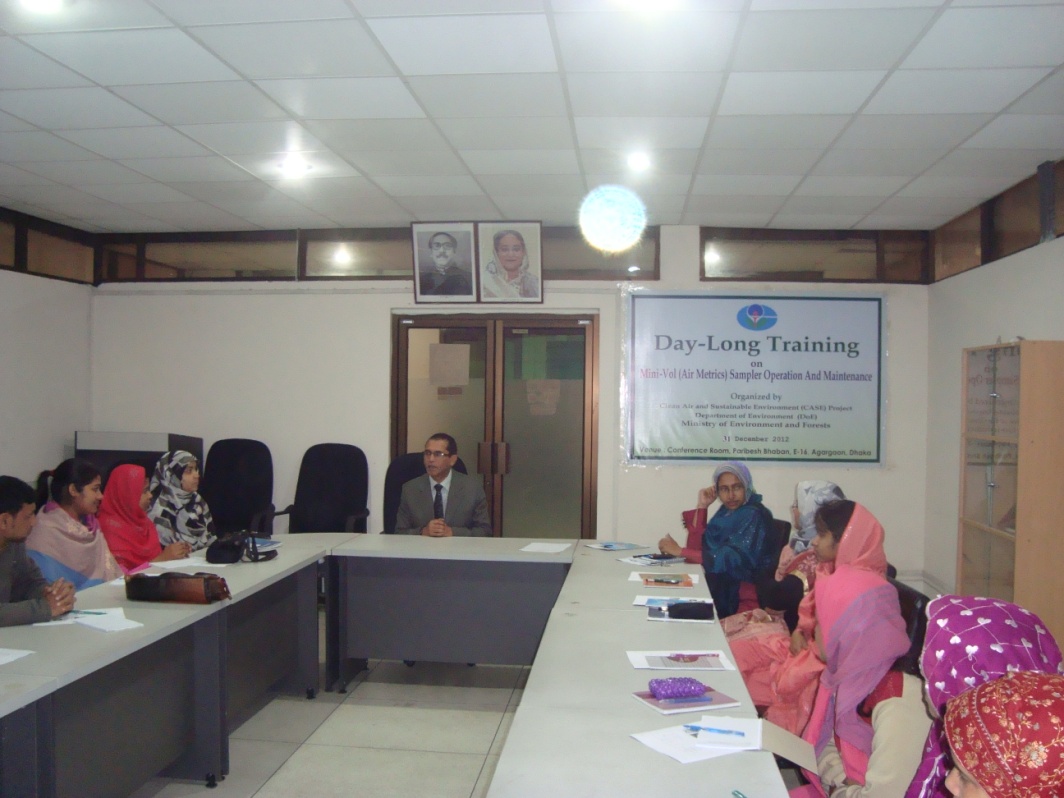 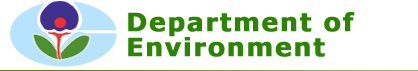 Clean Air and Sustainable      Environment ProjectReport on Training on“Airmetrics MiniVol PM Sampler Operation and Maintenance”(31 December 2012)1.0 IntroductionOne of the major activities under the Clean Air and Sustainable Environment [CASE] project was to develop human resources within the Department of Environment (DoE) for sustainability. Recently, 7 Airmetrics MiniVol PM samplers were provided to the DoE to enhance their monitoring capability. In view of the proper utilization of the samplers, a day-long training program on “Airmetrics MiniVol PM Sampler Operation and Maintenance” was organized for DoE technical staffs on 31 December 2012. A total of 20 participants attended the program. Mr. Shah Rezwan Hayat, Deputy Director, CASE Project welcome and presented brief overview of the training programme and wished that the DoE technical staffs will learn how to operate and maintain the PM samplers. The programme covered both theoretical and practical demonstration on the principle of operation of PM sampler. 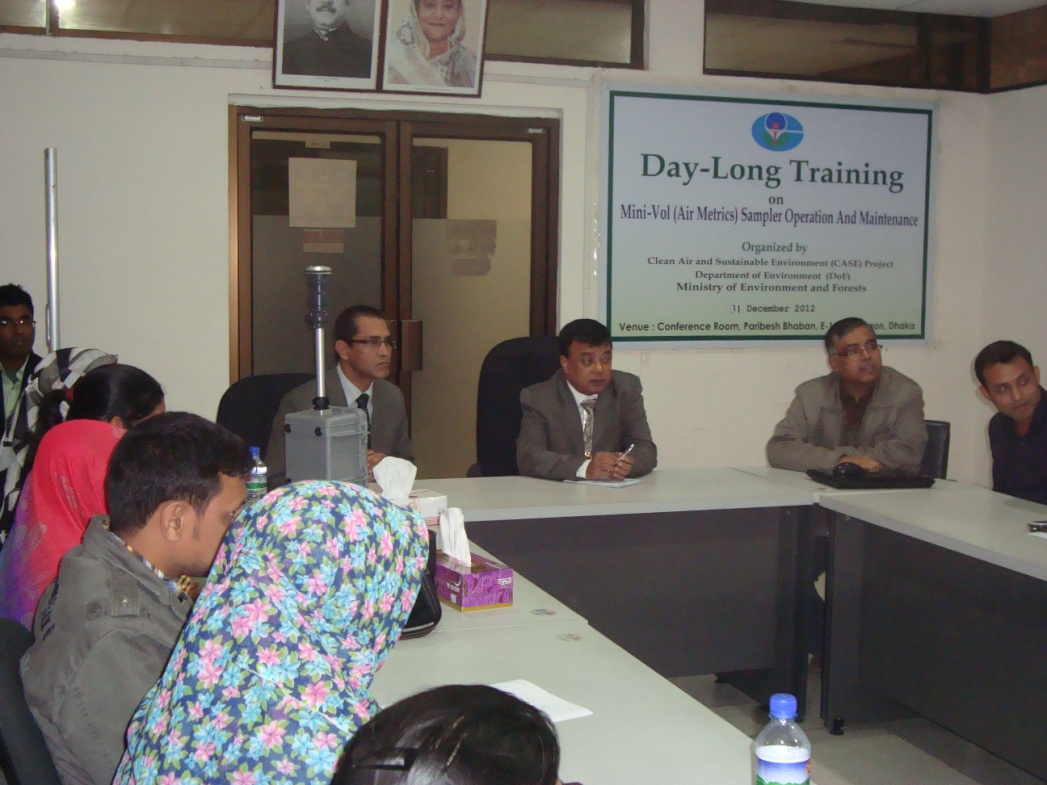 Closing Ceremony Mr. A.M. Monsurul Alam, Director (Admin), Department of Environment was present in the closing ceremony and appreciated the effort of the CASE project in respect of holding such a Training programme and hope that it will be a great help towards capacity building in the DoE setup.2.0 ObjectivesThe course objectives were to deliver theoretical lectures and provide hands on training on:Fundamentals of size fractionated particulate matter (PM) samplingDemonstrations on PM Sampling Techniques using Airmetrics MiniVol SamplerHands-on Training on PM sampling3. Venue Theoretical lectures were delivered at the Conference Room (Shuli) of the CASE Project. The Demonstrations and Hand on training were provided at the CAMS site, BARC, Dhaka.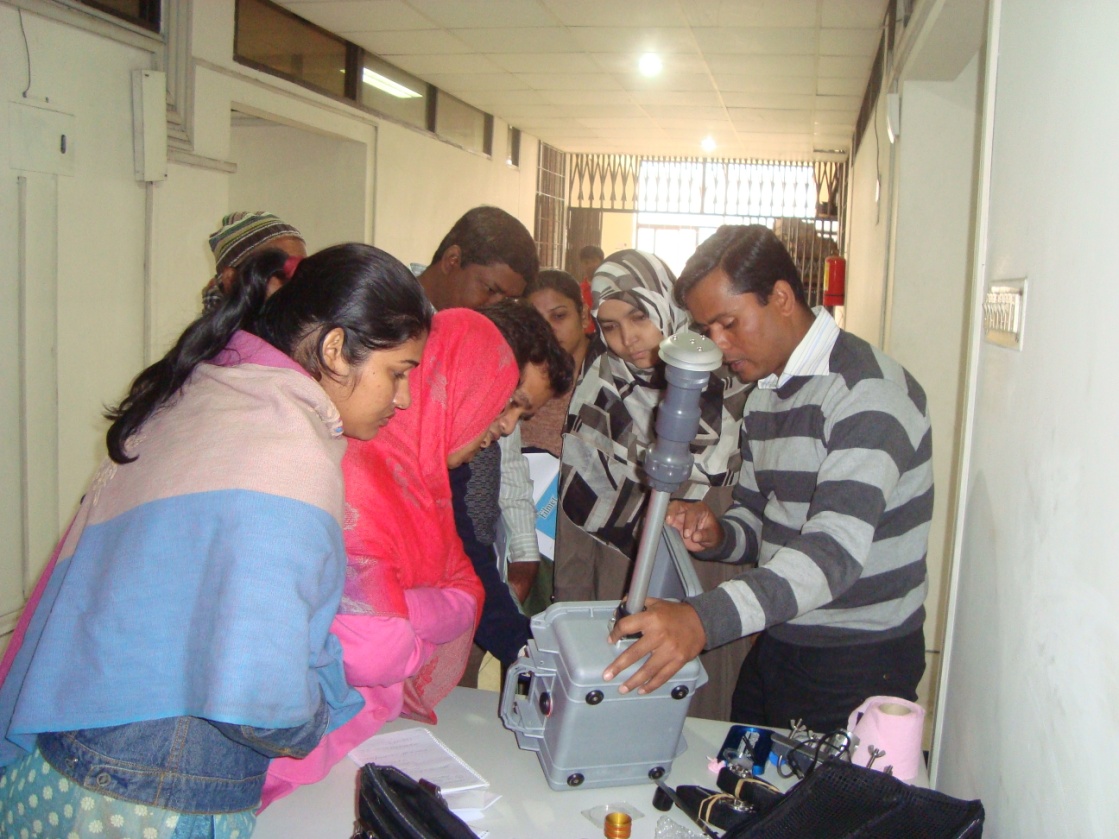 Hands-on Training Session4. Methodology UsedThe methodology used in the training includes class room lectures, presentation, discussion, and demonstration.5. Resource PersonsThe Course Director was Dr. Mohammad Nasiruddin, PD, CASE Project and Shah Rezwan Hayat, Deputy Director, CASE Project was Course Coordinator. The training sessions were conducted by Dr. S.K. Biswas, Consultant (Monitoring), CASE Project. Mr. Mizanur Rahman, Sr. Technician and Mr. Ashrafuzzaman, Technician, CASE Project conducted demonstration and hands-on training session.Annexure A: List of Participants Sl. NoNameDesignation & Organization1.Samar Kumar PaulInspector, Dhaka Metro, DoE2.Kazi SaifuddinInspector, Dhaka Metro, DoE3.Md. Zahirul Islam TalukderSenior Chemist, DoE4.Shaheda BegumSenior Chemist, DoE5.Sonia AfsanaSenior Chemist, DoE6.Rawshan Ara RipaJunior Chemist, DoE7.Md. Golam Rosul Khan Junior Chemist, DoE8.Mst. Safia Akter Laboratory Assistant, DoE9.Afroza SultanaSample Collector, DoE10.Mst. Gulshan Ara Laboratory Assistant, DoE11.Dewan Md. Shalam Sample Collector, DoE12.Md. Afsar Uddin Laboratory Attendant , DoE13.Sharmin Akter Laboratory Assistant, DoE14.Rima Akter Sample Collector, DoE15.M.M. Habibur Rahman Sample Collector, DoE16.Shahin SultanaInspector, DoE17.Most. Jesmin Akter Inspector, DoE18.Nusrat JahanLaboratory Assistant, DoE19.Md. MoniruzzamanSample Collector, DoE20.Md. AshrafuzzamanTechnician, DoE